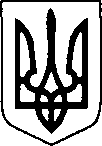 УКРАЇНАВИКОНАВЧИЙ КОМІТЕТ НОВОВОЛИНСЬКОЇ МІСЬКОЇ РАДИВОЛИНСЬКОЇ ОБЛАСТІР І Ш Е Н Н ЯВід 16	вересня 2021 року №327 м. НововолинськПро взяття на баланс зеленого насадженняВідповідно до Законів України «Про місцеве самоврядування в Україні»,«Про благоустрій населених пунктів», враховуючи лист від Виробничого управління комунального господарства Нововолинської міської ради № 10-877 від 11.08.2021 р. та лист від ПрАТ “Ковельське ШБУ № 63” № 214 від 18.08.2021 р., а також лист від Служби автомобільних доріг у Волинській області № 1612/2.5 від 02.09.2021 р., виконавчий комітет Нововолинської міської радиВ И Р І Ш И В:Провести процедуру взяття на баланс Виробничого управління комунального господарства Нововолинської міської ради зелене насадження (дерево — тополя), що знаходиться уздовж автомобільної дороги Р15 “Ковель - Червоноград - Жовква” на 78+800 км (права сторона).Контроль за виконанням рішення покласти на заступника міського голови з питань діяльності виконавчих органів Ю.О. Лефтер.Міський голова	Борис КАРПУССергій Смолярук